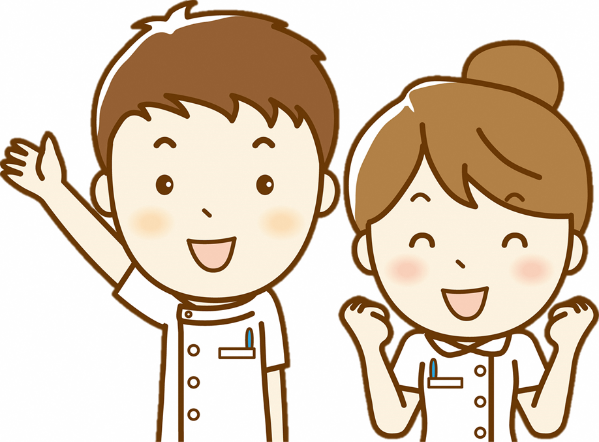 総看　第三看護学科　Q＆A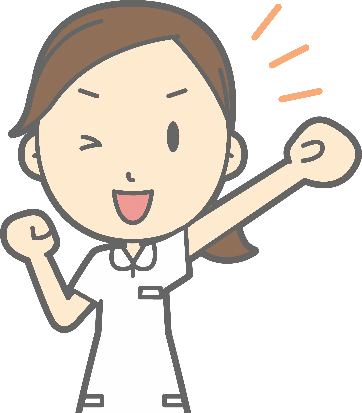 総看　准看護学科　Q＆A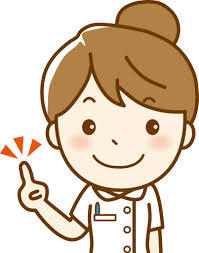 石川県立総合看護専門学校〒920-8201　　金沢市鞍月東2-1【TEL】(076)238-5877　　【FAX】076-238-5879E-mail iskangos@pref.ishikawa.lg.jpURL https://www.pref.ishikawa.lg.jp/kango/                　　　　ぜひ、ホームページもご覧ください。